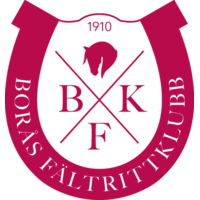 Regler förKäppishoppet År/tidsperiod2022GrenKäpphästhoppningSerie anordnad avUngdomssektionen på Borås FältrittklubbBakgrundUngdomssektionen på BFK ser ett ökat intresse för käpphästhoppning och anordnar en rolig serie med kval och final Öppen förSerien är öppen för alla föreningar som får ihop ett/flera lag bestående av 3-8 personer, exklusive lagledare, där de tävlande är mellan 5-19 år. Alla typer av käpphästar är välkomna att tävlaKvalomgångarSker i höjderna 30, 50 och 70 cm på Ulricehamnsbygdens ridklubb den 22 maj samt på Bollebygds ridklubb den 28 maj. Mer specifika tider framgår av inbjudan till respektive kvalomgångBedömning efter snabbast tid, ett snitt dras på lagets samtliga deltagare. Priser kvalRosett till placerade lag 1-3 Resultatrapportering kvalomgång Varje arrangör lämnar resultat för kvalomgången till BFKs ungdomssektion per mail till ungdomssektionen@borasridhus.seFinalSker i höjderna 30, 50 och 70 cm på Borås Fältrittklubb den 5/6. Mer specifika tider framgår av inbjudan I samband med lagfinalen finns också chans att tävla i en individuell final, se nedan. Bedömning på samma sätt som i kvalen i lagfinalen och sedvanlig tidsbedömning i den individuella finalen. Kvalificering till finalOberoende av resultat i kvalomgångarna kvalificerar sig samtliga lag till finalen efter deltagande i minst ett kval och då målgång bland samtliga i laget. Efter deltagande i två kval kvalificerar sig samtliga ryttare också till individuell final Priser finalRosett och pris till placerade 1-3 både individuellt och lag. Rosett till samtliga deltagare Anmälan serie Lagledaren anmäler lagets deltagande till BFKs ungdomssektion per mail till ungdomssektionen@borasridhus.se senast 16/5I anmälan bör följande framgånamn på samtliga i lagetkontaktuppgifter lagledare vilka kval laget anmäler sig tillEn klubb får delta med fler än ett lag om så önskas men en lagledare per lag bör erhållasAnmälan final Lagledaren för kvalificerade lag anmäler sitt deltagande till ungdomssektionen@borasridhus.se senast 1/6Kvalificerade i den individuella finalen anmäler själva sitt deltagande till ungdomssektionen@borasridhus.se senast 1/6InbjudanSamtlig information publiceras på Instagram @kappishoppet2022Startordning finalEfter resultat i kvalomgångarAntal starterEn käpphäst per ryttare och kvalomgång. Det går bra att tävla olika hästar i den individuella finalen och lagfinalen. HöjderAlla i laget måste inte hoppa samma höjd BanaBanan ska bestå av 8-12 hopp. Samma hinder får hoppas flera gånger men banan måste innehålla minst 5 hinder av valfri hindertyp. BFK bistår med ett hinder på respektive kval.Längden samt utformningen på banan bestäms av respektive arrangör. Banan ska se inbjudande ut och inte vara tekniskt svår LagledareDå lagledaren förmedlar viss kontakt med andra klubbar och lag rekommenderar vi att lagledaren är över 15 år.Betalning Startavgift swishas på plats till respektive arrangör. 50 kr startavgift för respektive kvalomgång och 100 kr för respektive final.Frågor tillUngdomssektionen BFK, ungdomssektionen@borasridhus.se eller 0720-381736. För ytterligare information se Instagram @kappishoppet2022 eller www.borasridhus.se  Tvist om regler Borås Fältrittklubbs ungdomssektion har tolkningsrätt i alla frågor 